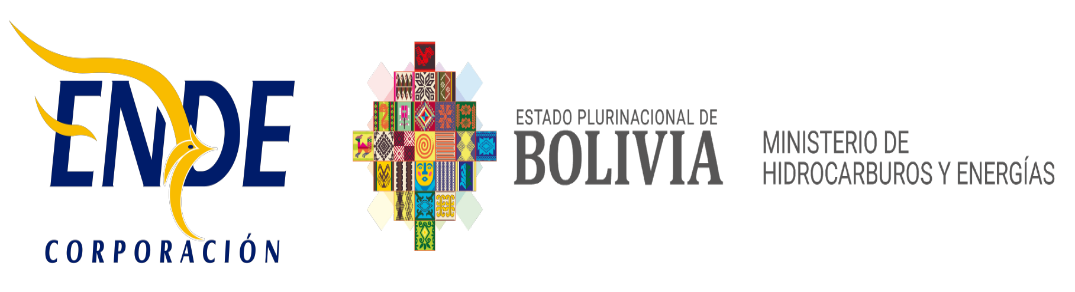 EMPRESA NACIONAL DE ELECTRICIDAD - ENDEINVITACIÓN A PRESENTAR PROPUESTAS La Empresa Nacional de Electricidad - ENDE, invita públicamente a presentar propuestas para el siguiente requerimiento:“ADQUISICION DE EVAPORIMETRO PARA LA GERENCIA DE OPERACION DE SISTEMAS ELECTRICOS”CODIGO DE PROCESO: ENDE-CDGE-R-2023-034Encargada de atender consultas vía correo electrónico:Lic. Celida Acosta Diaz	e-mail: celida.acosta@ende.boORGANISMO FINANCIADOR: RECURSOS PROPIOSDOCUMENTO DE REQUERIMIENTO DE PROPUESTAS: Los interesados podrán obtener el documento, a partir del día miércoles 11 de octubre del año en curso, en la dirección abajo descrita:	Página Web: https://www.ende.bo/nacional-internacional/vigentes/PRESENTACIÓN DE PROPUESTAS: Deberán presentarse en las oficinas de ENDE - CORPORACION, ubicadas en la, calle Colombia Nº 655 zona central, de acuerdo al cronograma establecido en el proceso, en horas de oficina Cochabamba, octubre de 2023